CURRICULUM VITAEPERSONAL INFORMATIONFull name: LAM THI THANH THUY 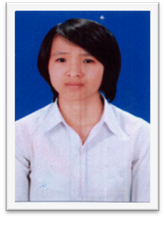 Gender: Female Date of birth: February 07th, 1992Mobile phone: 0975 259 395Email: Lamthuy0702@gmail.comAddress: 590 Lac Long Quan Street, Ward 2, District 11, Ho Chi Minh City.CAREER OBJECTIVEComplete all necessary skills to become a professional translator and interpreter Work in a dynamic and professional environment where I can use all personal knowledge, skills, and experience to dedicate to company and societyEDUCATIONUniversity of Economics Ho Chi Minh City (2010- 2014)Major: AuditingCurrent overall GPA: 8.04/10Award: Educational scholarship 2010, 2011Related coursesCertificate of achievement course “TNCN1-English for Accountancy & Finance” in FTMS global-HCMCity (11-2012)Certificate for soft skills course “Chuỗi Kỹ Năng Hướng Nghiệp Thành Công” held by Accounting and Auditing club (10/2012)WORK EXPREIence2 years  (2012-2013) worked as a translator for a film websiteResponsibility: translate English film to Vietnam film and vice versaAchievement: worked in practical environment, accumulated award experience, enhance translating skills.ACTIVITIESAcademic activitiesDeputy secretary of classMember of Accounting and Auditing club (A2C club)Joining academic programs organized by clubs in my universityVolunteer activitiesTaking part in “The green summer 2012” campaign in Soc Trang Province Blooding donation 2011 at Cho Ray HospitalVolunteer for “Japanese GenKi festival 2012”Camping and training soft skills course in Vung Tau city, held by faculty of Accounting and Auditing Sport activities such as: volleyball, football held by Accounting and auditing association.Achievement: Made myself more confident, dynamic, had organizational experience, and enhanced the sense of responsibility…SKILLS and hobbiesLanguages skillsEnglish: Quite good at both speaking and writing. TOEIC: 910Computer skillMicrosoft office programs (Word, Excel, Power point …) fluently using skills and working toolsInternet: quickly searching and updating informationLevel B in computer sciences with good grade at Computer Centre of University of Economics Ho Chi Minh city.Communication skillExperience of participating in many volunteer, union activitiesMember of marketing department of A2C club, specializing advertise contests as well as workshopsTeamwork and organizational skills2 years’ experience  in A2C club- accompanying and organizing successfully academic programs  “ CPA Tiềm Năng 2012”, “ Brain storm 2012” and “ Thử sức cùng nhà tuyển dụng 2012”… and many other seminarsNearly 4 years’ experience in University- working group on projects, essays and presentationsA member in “The Green Summer 2012” campaign, always obeying regulations and uniting with other members to get goalsLeadership and responsibilityWith deputy secretary role of class, I organized picnics, extracurricular activities, academic mini programsHaving experience with leader role ofgroup projects and presentationsHobbies: surfing internet, reading book, playing sport and joining volunteer activities…I confirm that the information above is true and accurate to the best of my knowledge